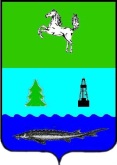 АДМИНИСТРАЦИЯ ПАРАБЕЛЬСКОГО РАЙОНАТОМСКОЙ ОБЛАСТИПОСТАНОВЛЕНИЕс. Парабель22.02.2013 г.									                              № 143аОб утверждении Плана организации поэтапного предоставления муниципальных услуг по принципу «одного окна» муниципального образования «Парабельский район»Во исполнение требований главы 4 Федерального закона от 27 июля 2010 года № 210-ФЗ «Об организации предоставления государственных и муниципальных услуг» в части организации предоставления государственных и муниципальных услуг по принципу «одного окна» в многофункциональных центрах, Распоряжения Губернатора Томской области от 15.02.2013 года № 51-р «Об утверждении плана организации поэтапного предоставления государственных и муниципальных услуг по принципу «одного окна» в Томской области и рекомендуемого плана организации поэтапного предоставления муниципальных услуг п по принципу «одного окна» муниципального района (городского округа) Томской области»,ПОСТАНОВЛЯЮ:1. Утвердить Плана организации поэтапного предоставления муниципальных услуг по принципу «одного окна» муниципального образования «Парабельский район» согласно приложению к постановлению.2. Разместить постановление на официальном сайте Администрации Парабельского района в информационно-телекоммуникационной сети «Интернет» (www.parabel.tomsk.ru).3. Контроль за исполнением постановления возложить на заместителя Главы района – Управляющего Делами А.А. Костарева.Глава района											А.Л. КарловПриложение к постановлению Администрации Парабельского района от 22.02.2013 № 143аПлана организации поэтапного предоставления муниципальных услуг по принципу «одного окна» муниципального образования «Парабельский район»Заместитель Главы района – Управляющий Делами										А.А. Костарев№ п/пМероприятиеСрок выполненияРезультатОтветственные исполнители, соисполнители1. Организационное обеспечение предоставления муниципальных услуг по принципу «одного окна» в муниципальном образовании «Парабельский район»1. Организационное обеспечение предоставления муниципальных услуг по принципу «одного окна» в муниципальном образовании «Парабельский район»1. Организационное обеспечение предоставления муниципальных услуг по принципу «одного окна» в муниципальном образовании «Парабельский район»1. Организационное обеспечение предоставления муниципальных услуг по принципу «одного окна» в муниципальном образовании «Парабельский район»1. Организационное обеспечение предоставления муниципальных услуг по принципу «одного окна» в муниципальном образовании «Парабельский район»1Формирование комиссии по повышению качества и доступности предоставления муниципальных услуг в муниципальном образовании «Парабельский район» (далее - Комиссия) и назначение ответственного за качество муниципальных услуг в муниципальном образовании «Парабельский район», в том числе за организации предоставления муниципальных услуг по принципу «одного окна»Февраль 2013Постановление Администрации Парабельского района Костарев А.А.Дащенко И.А.Мозговой А.В.2. Нормативно – правовое обеспечение организации предоставления муниципальных услуг по принципу по принципу «одного окна» в муниципальном образовании «Парабельский район»2. Нормативно – правовое обеспечение организации предоставления муниципальных услуг по принципу по принципу «одного окна» в муниципальном образовании «Парабельский район»2. Нормативно – правовое обеспечение организации предоставления муниципальных услуг по принципу по принципу «одного окна» в муниципальном образовании «Парабельский район»2. Нормативно – правовое обеспечение организации предоставления муниципальных услуг по принципу по принципу «одного окна» в муниципальном образовании «Парабельский район»2. Нормативно – правовое обеспечение организации предоставления муниципальных услуг по принципу по принципу «одного окна» в муниципальном образовании «Парабельский район»2Утверждение перечня муниципальных услуг органов местного самоуправления, предоставление которых осуществляется по принципу «одного окна» в МФЦВыполнено Постановление Администрации Парабельского района от 25.12.2012 № 1064а «Об утверждении Перечня муниципальных услуг, оказываемых Администрацией Парабельского района и ее структурными подразделениями, предоставляемых в многофункциональных центрах»Костарев А.А.Мозговой А.В.3Приведение муниципальных правовых актов в соответствие с требованиями Федерального закона от 28 июля 2012 года № 133-ФЗ «О внесении изменений в отдельные законодательные акты Российской Федерации в целях устранения ограничений для предоставления государственных и муниципальных услуг по принципу «одного окна».На постоянной основеМуниципальные правовые актыКостарев А.А.Мозговой А.В.4Подготовка предложений по расширению перечня муниципальных услуг в муниципальном образовании «Парабельский район», предоставление которых организуется по принципу «одного окна», а также утверждение плана-графика разработки и принятия муниципальных правовых актов муниципального образования «Парабельский район», направленных на расширение предоставления муниципальных услуг по принципу «одного окна» (далее – План-график)До 01 марта . Утвержденный протоколом Комиссии План – график Костарев А.А.Дащенко И.А. Мозговой А.В.5Разработка и принятие муниципальных правовых актов, направленных на расширение предоставления муниципальных услуг по принципу одного окна, а также утверждение расширенного перечня муниципальных услуг, предоставление которых организуется по принципу «одного окна» В соответствии с утвержденным Планом – графиком (пункт 4 настоящего плана)Муниципальные правовые актыКостарев А.А.Мозговой А.В.Дащенко И.А.Мероприятия муниципального образования «Парабельский район» по мониторингу и информационному сопровождению организации предоставления муниципальных услуг по принципу «одного окна»Мероприятия муниципального образования «Парабельский район» по мониторингу и информационному сопровождению организации предоставления муниципальных услуг по принципу «одного окна»Мероприятия муниципального образования «Парабельский район» по мониторингу и информационному сопровождению организации предоставления муниципальных услуг по принципу «одного окна»Мероприятия муниципального образования «Парабельский район» по мониторингу и информационному сопровождению организации предоставления муниципальных услуг по принципу «одного окна»Мероприятия муниципального образования «Парабельский район» по мониторингу и информационному сопровождению организации предоставления муниципальных услуг по принципу «одного окна»6Утверждение программы информационного сопровождения деятельности органов местного самоуправления муниципального образования «Парабельский район» по организации предоставления муниципальных услуг по принципу «одного окна» (далее – Программа)Март .Утвержденная протоколом Комиссии ПрограммаКостарев А.А.Дащенко И.А.Карлина С.В.7Информирование получателей муниципальных услуг о возможностях получения муниципальных услуг по принципу «одного окна»На постоянной основе в соответствии с ПрограммойАктуальная информация на официальном сайте муниципального образования «Парабельский район», Портале государственных и муниципальных услуг Костарев А.А.Карлина С.В.8Предоставление отчета об исполнении Рекомендуемого плана в Департамент развития информационного общества Администрации Томской областиДо 01 апреля .ОтчетКостарев А.А.Дащенко И.А.